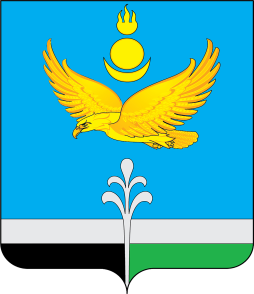 РОССИЙСКАЯ ФЕДЕРАЦИЯИРКУТСКАЯ ОБЛАСТЬНУКУТСКИЙ РАЙОНАДМИНИСТРАЦИЯМУНИЦИПАЛЬНОГО ОБРАЗОВАНИЯ «НУКУТСКИЙ РАЙОН»ПОСТАНОВЛЕНИЕ18 февраля 2022                                             № 58                                        п. НовонукутскийО внесении изменений в УставМБУ ДО Новонукутская ДШИВ соответствии с Федеральным законом Российской Федерации от 12.01.1996 №7-ФЗ «О некоммерческих организациях», Федеральным законом Российской Федерации от 06.10.2003 №131-ФЗ «Об общих принципах организации местного самоуправления в Российской Федерации», согласно Порядку создания, реорганизации, изменения типа и ликвидации муниципальных учреждений муниципального образования «Нукутский район», а также утверждения уставов муниципальных учреждений и внесения в них изменений, утвержденного постановлением Администрации муниципального образования «Нукутский район» от 20.05.2017 №164, постановлению Администрации муниципального образования «Нукутский район» от 18.02.2022 № 57 «Об изменении юридического адреса МБУ ДО Новонукутская ДШИ», руководствуясь ст.35 Устава муниципального образования «Нукутский район»,  АдминистрацияПОСТАНОВЛЯЕТ:Утвердить изменения в Устав Муниципального бюджетного учреждения  дополнительного образования «Новонукутская детская школа искусств» (далее – МБУ ДО Новонукутская ДШИ) (Приложение №1).Директору МБУ ДО Новонукутская ДШИ (Кузнецова Н.В.) в установленном законом порядке обеспечить регистрацию изменений в Устав в налоговом органе.Опубликовать настоящее постановление в печатном издании «Официальный курьер» и разместить на официальных сайтах муниципального образования «Нукутский район»  и МБУ ДО Новонукутская ДШИ.Контроль за исполнением настоящего постановления возложить на заместителя мэра муниципального образования «Нукутский район» по социальным вопросам М.П. Хойлову. Мэр                                                                                              С.Г. ГомбоевПриложение №1к постановлению Администрации МО «Нукутский район»от 18.02.2022 г. № 58ИЗМЕНЕНИЯ В УСТАВ МУНИЦИПАЛЬНОГО БЮДЖЕТНОГО УЧРЕЖДЕНИЯДОПОЛНИТЕЛЬНОГО ОБРАЗОВАНИЯ«НОВОНУКУТСКАЯ ДЕТСКАЯ ШКОЛА ИСКУССТВ»Пункт 1.7. Раздела 1 Устава изложить в следующей редакции:«1.7. Место нахождения Учреждения (юридический и фактический адрес): 669401, Российская Федерация, Иркутская область, Нукутский район, п. Новонукутский,  ул. Ленина, 27.».Абзац первый пункта 4.8. Раздела 4 Устава изложить в следующей редакции:« - Прием в Учреждение регулируется Правилами приема в Учреждение, утвержденного приказом Учреждения.».Пункт 4.8.3. Раздела 4 Устава изложить в следующей редакции:«4.8.3. При поступлении ребенка в Учреждение вместе с заявлением родитель (законный представитель) ребенка должен представить:-  данные паспорта и иметь при себе оригинал паспорта, подтверждающий верность данных;- копию свидетельства о рождении ребенка;- медицинскую справку о состоянии здоровья ребенка с заключением по возможности заниматься в группах дополнительного образования по избранному профилю;- согласие на обработку персональных данных.».Пункт 4.12. Раздела 4 Устава изложить в следующей редакции:«4.12. Режим занятий Учреждения:- начало занятий - не ранее 8.30 часов,- окончание занятий – не позднее 20.00 часов.».В пункте 4.23. Раздела 4 Устава после слов «в Учреждении.» дополнить словами «по заявлению родителей (законных представителей).».Пункт 4.25 Раздела 4 Устава изложить в следующей редакции:«4.25. Отчисление ребенка из Учреждения производится приказом директора в случаях:-  по желанию обучающегося и письменному заявлению родителей (законных представителей);- грубых нарушений Устава, правил поведения детей в  Учреждении с предварительным уведомлением родителей (законных представителей) о предстоящем отчислении и наличии заявления родителей (законных представителей).».Пункт 4.26 Раздела 4 Устава изложить в следующей редакции: «4.26. Отчисление из Учреждения может осуществляться без решения Педагогического Совета, если это отчисление производится на основании заявления родителей (законных представителей) обучающихся.К обучающемуся могут быть применены меры дисциплинарного взыскания (замечание, выговор) в случае неоднократного нарушения Устава и Правил внутреннего распорядка Учреждения.Отчисление обучающихся по инициативе Учреждения без согласия родителей (законных представителей) не допускается.».